Краткая характеристика фондов музея, объём материалов,                                   посвященных истории школы.Характеристика помещения  -  кабинет площадью - 48 м2.Материальное обеспечение музея (мебель, оборудование, ТСО) – столы, стенды, шкафы, магнитофон, ноутбук.В музее собран материал по истории деревни, о жизни и быте чувашей, о создании и развитии школы. Фотографии выпускников школы и фронтовиков. Оформлены стенды и фотоальбомы об учителях – участниках ВОВ, летопись школы и села, выпускники школы – труженики производства.Наиболее ценные экспонаты основного фонда: фотографии, письма, военные документы, ордена и медали, атрибутика, утварь и посуда. Музейная документация.Разделы музея.Директора школ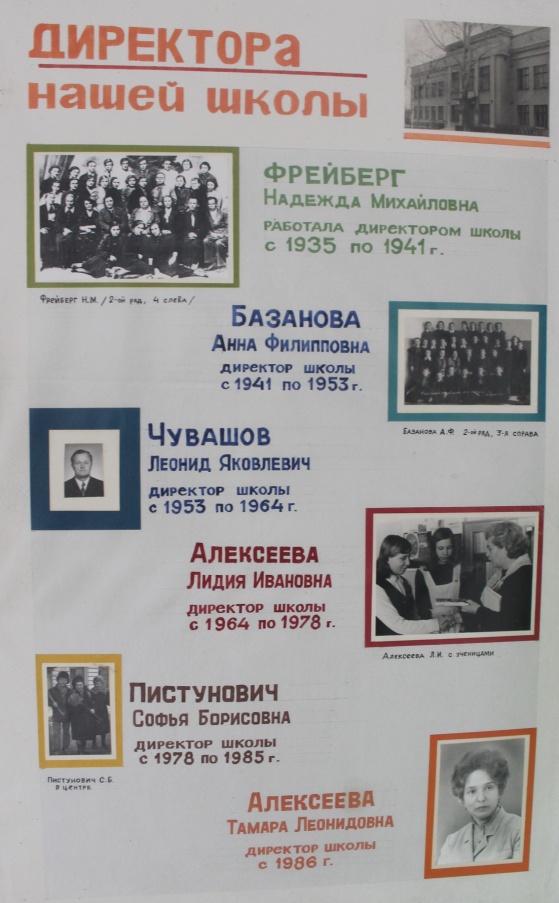 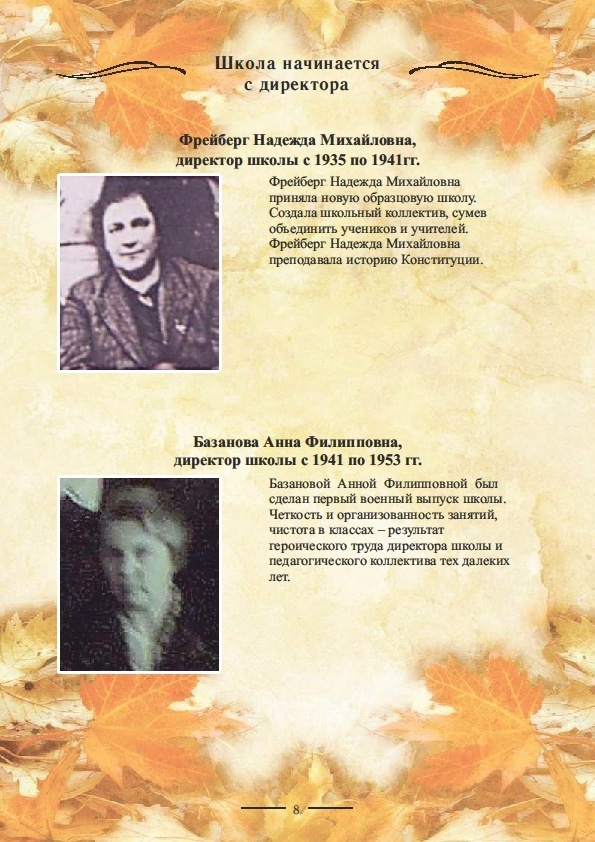 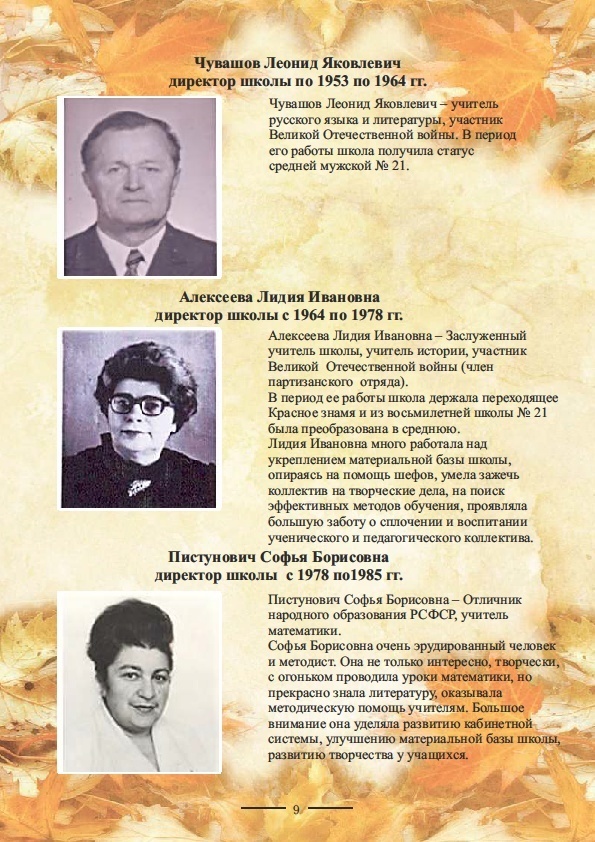 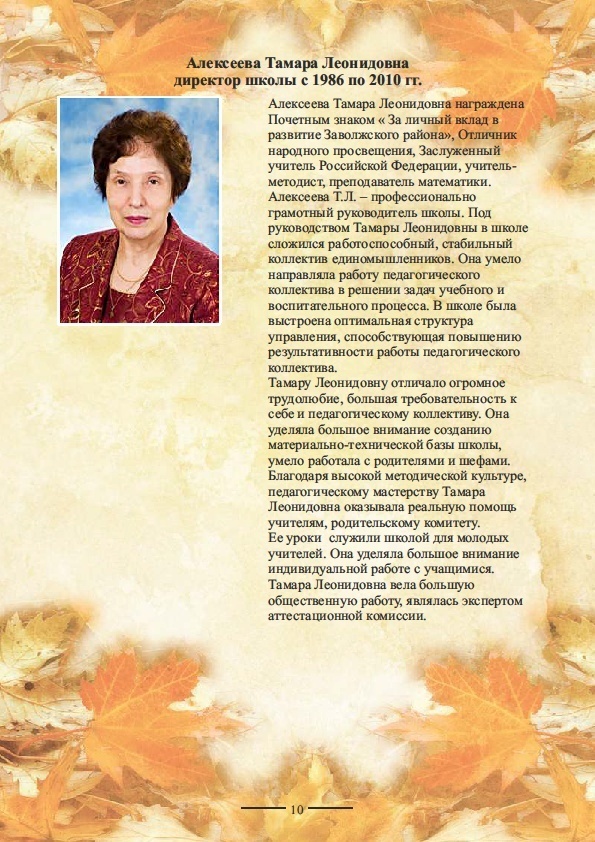 Учителями славится Россия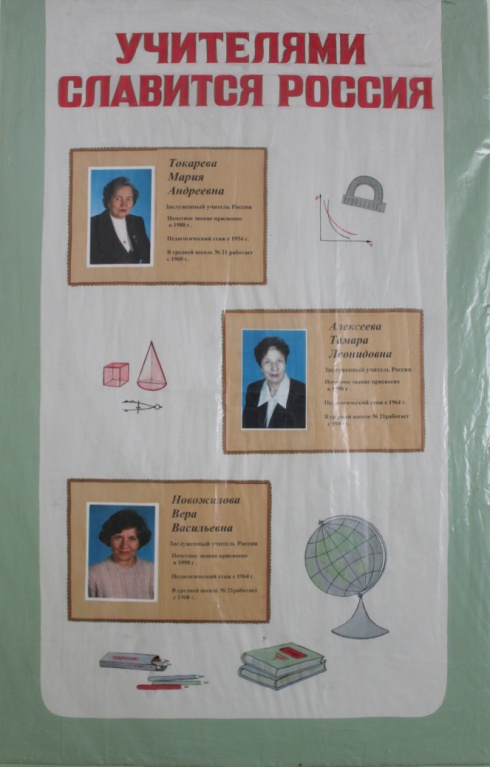 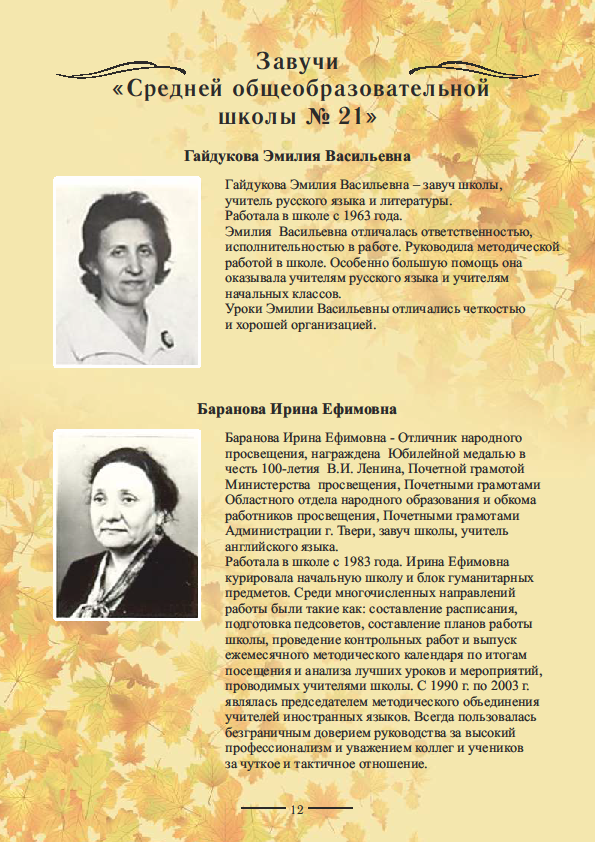 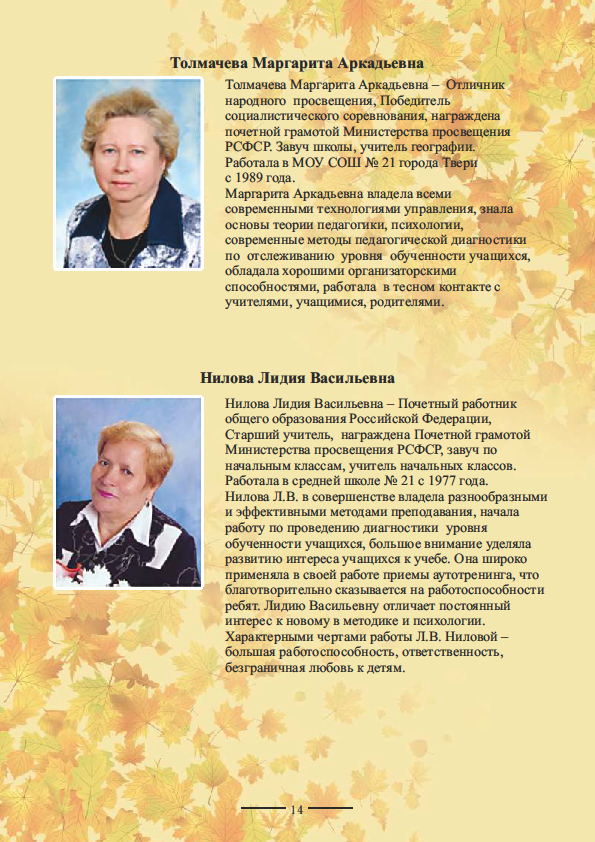 Летопись школы. 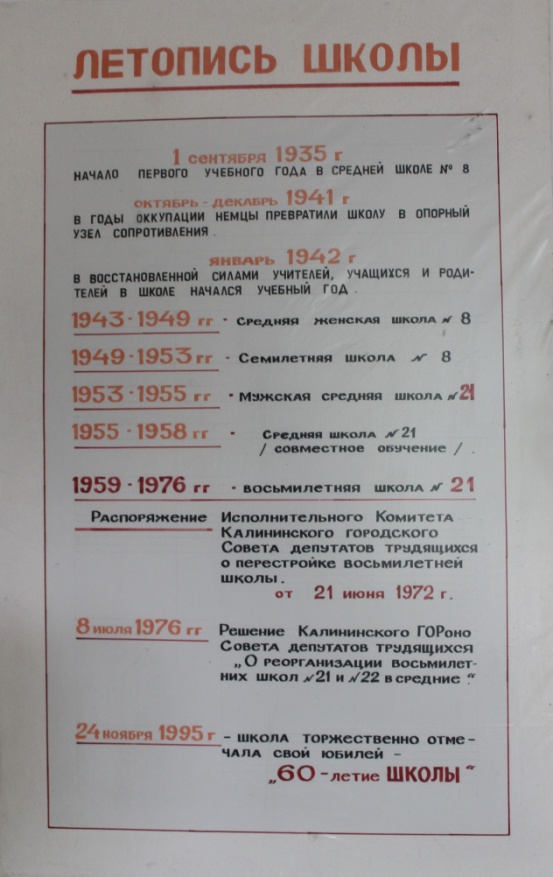 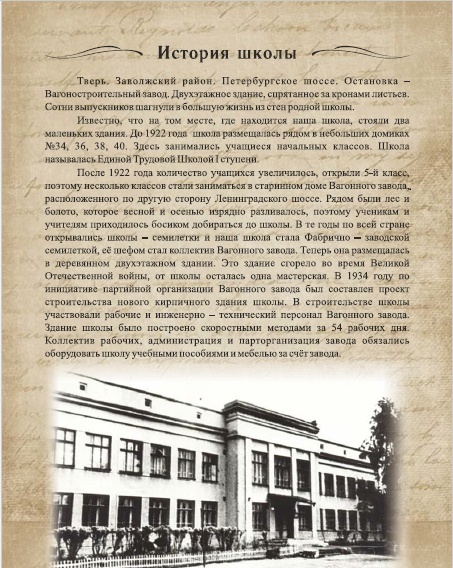 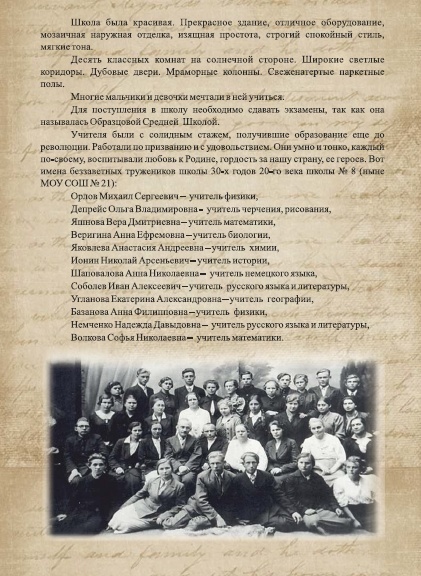 Учителя и ученики, погибшие в годы ВОВ.   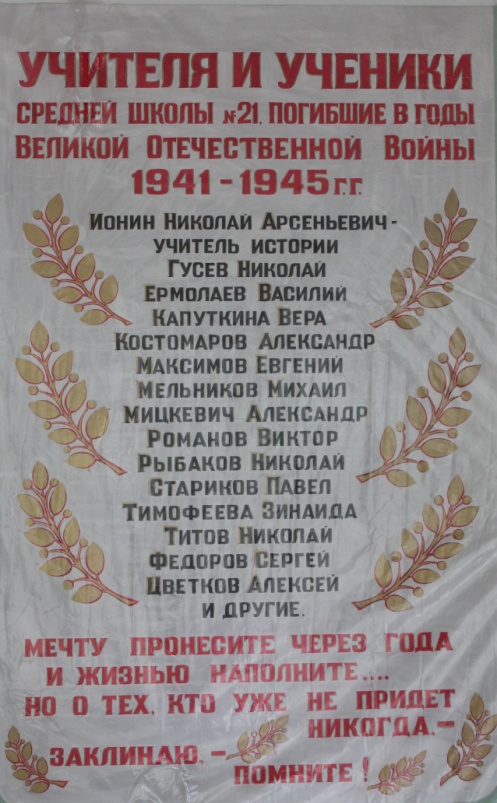 Учителя нашей школы. 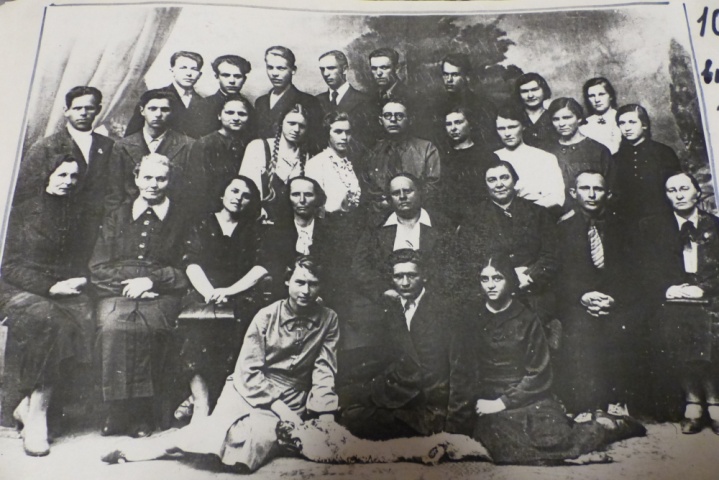 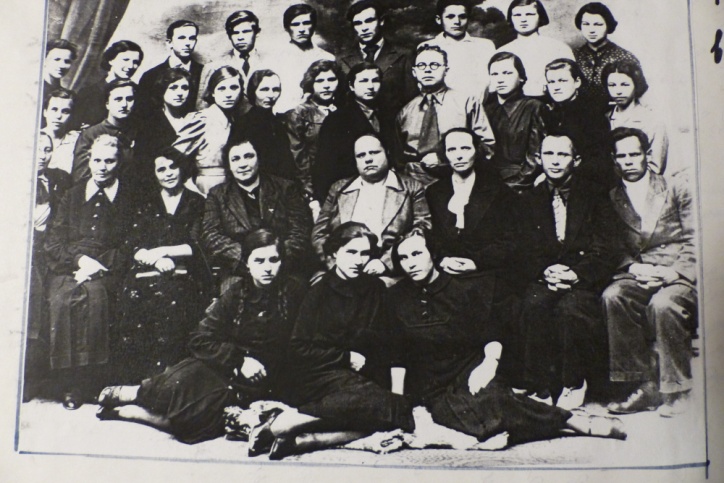 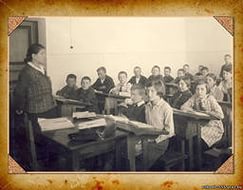 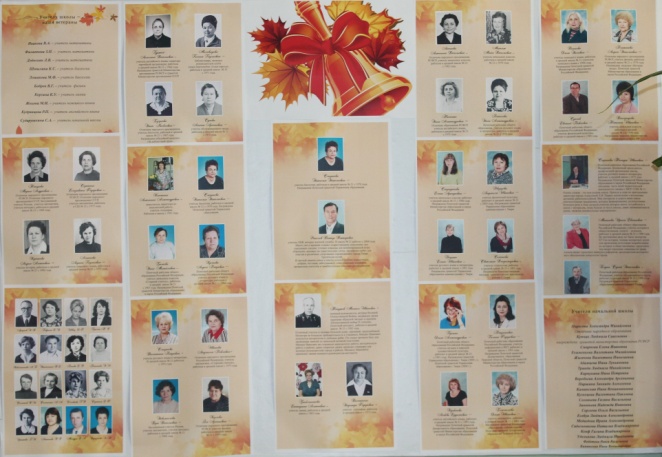 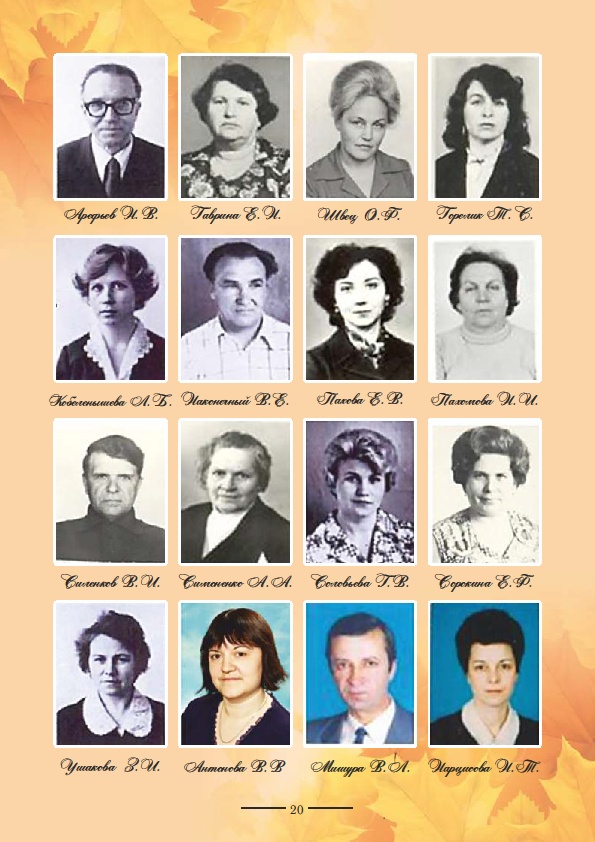 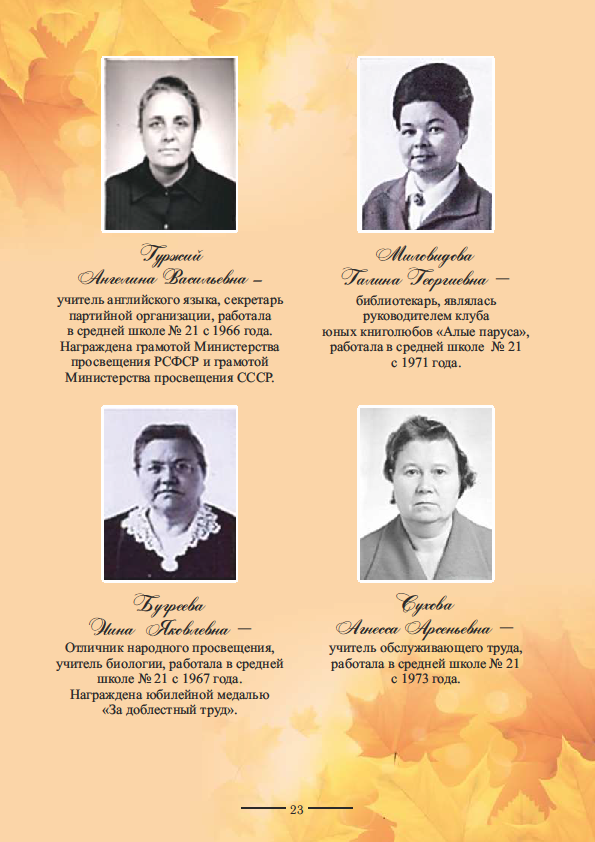 Учениками гордится школа.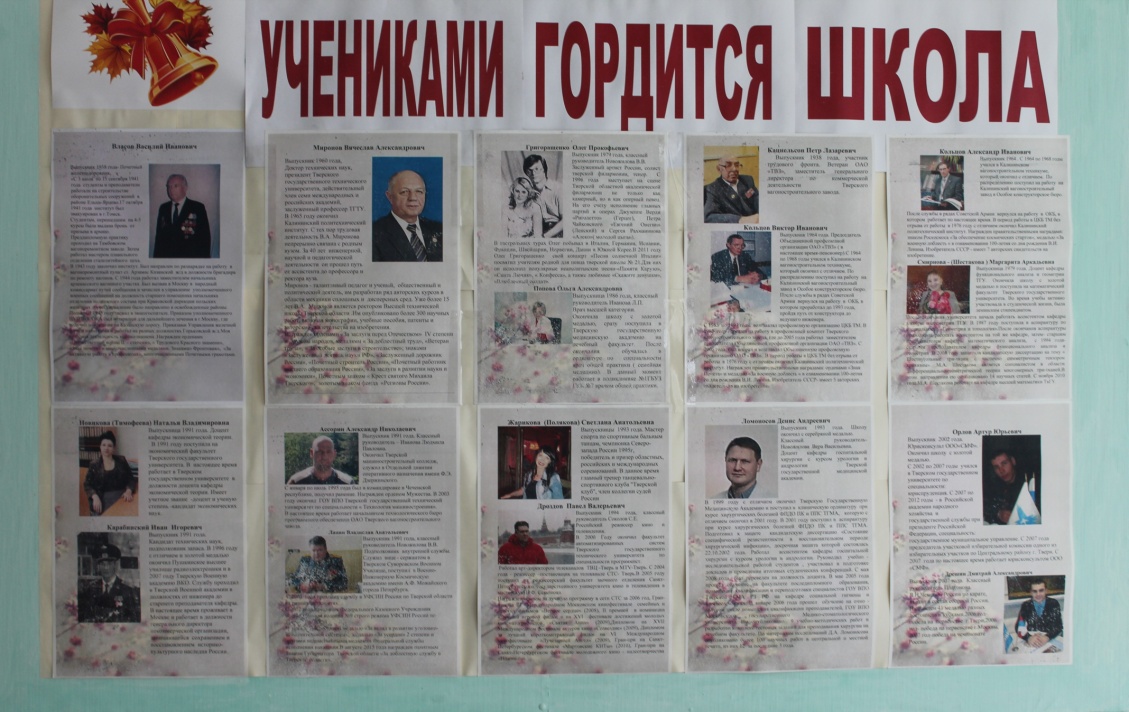 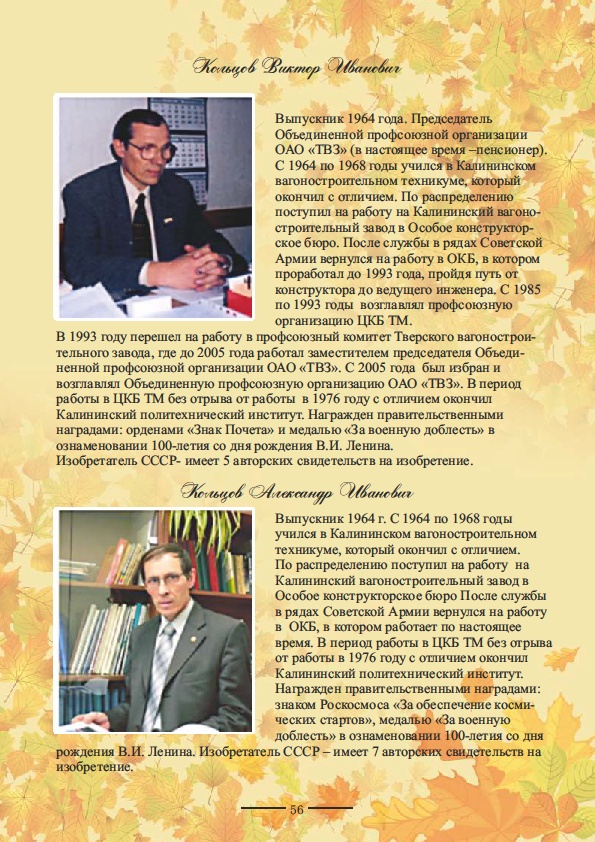 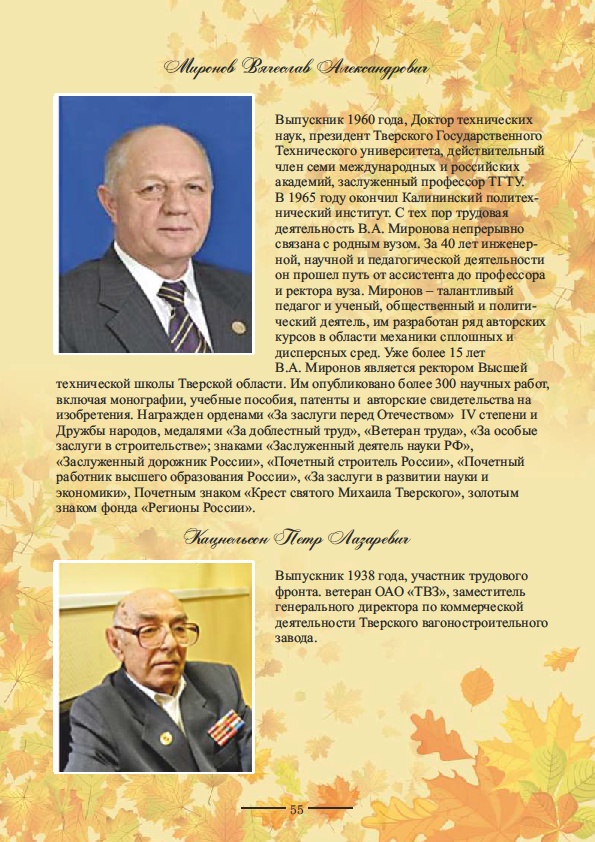 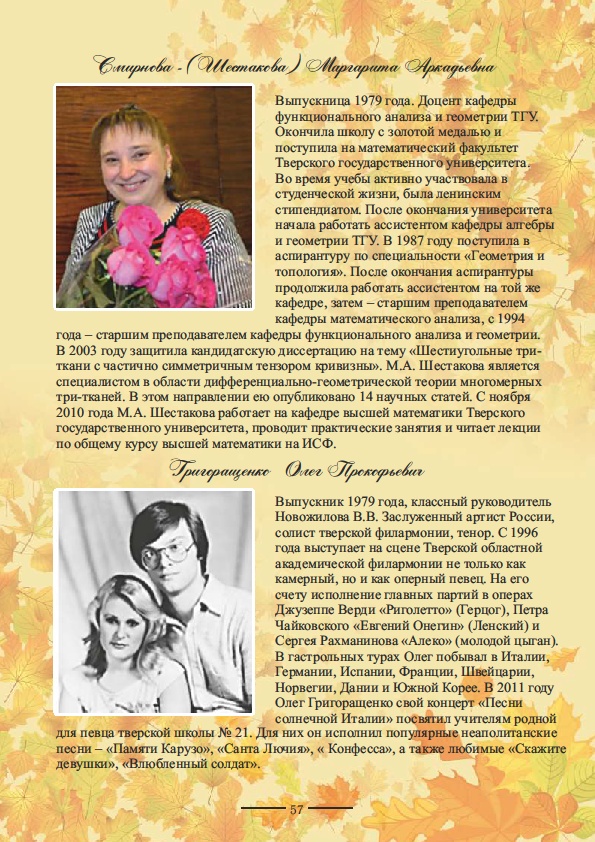 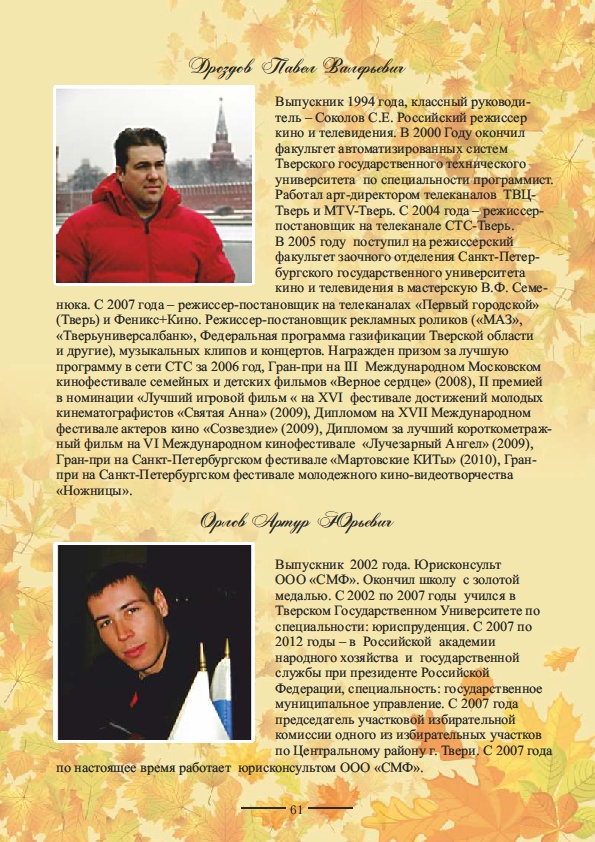 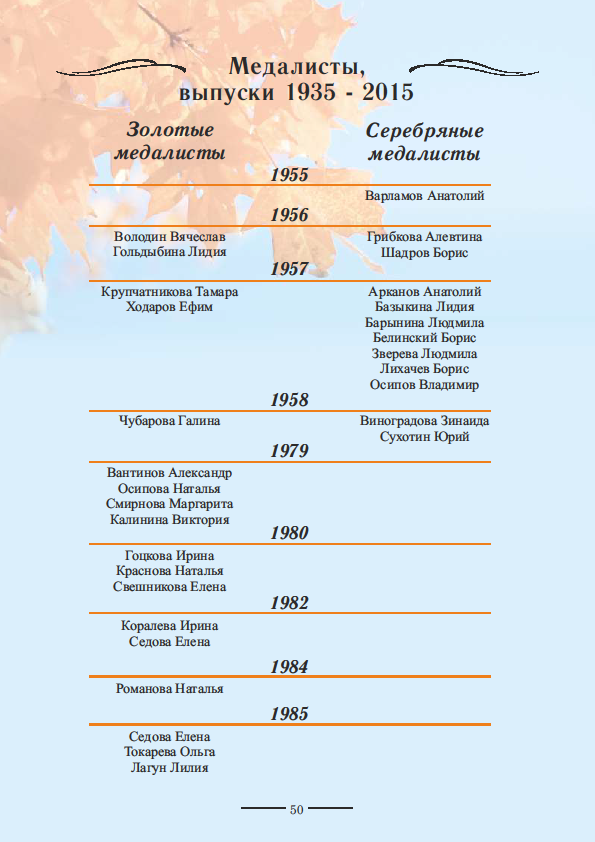 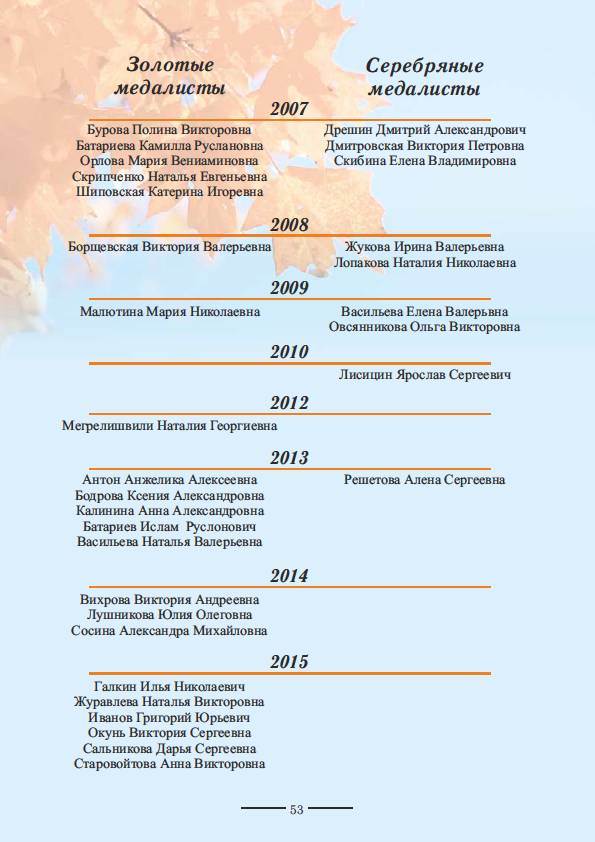 Никто не забыт и ничто не забыто. 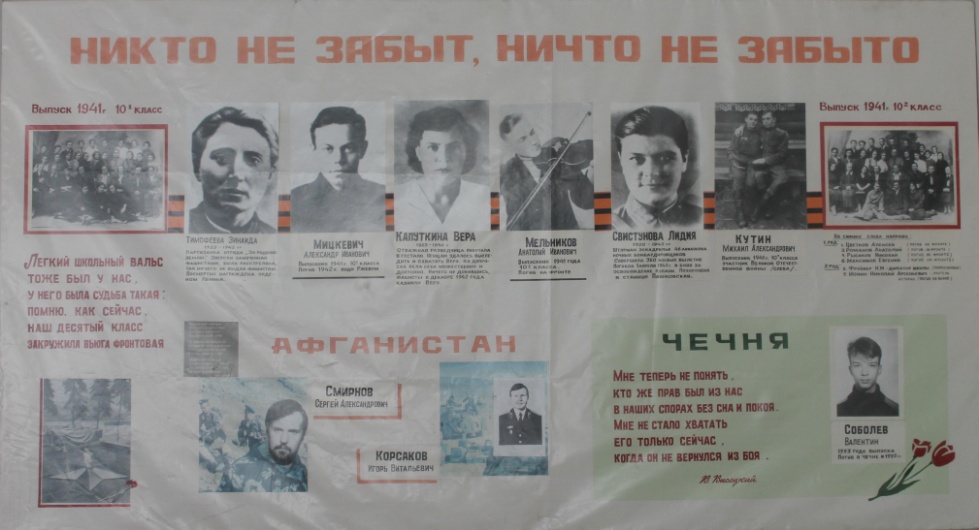  Памятная доска, посвящённая ученикам нашей школы, погибшим при исполнении интернационального долга".1. Стенды: "Никто не забыт, ничто не забыто", "Директора школы", "Учениками гордится школа", Учителями славится Россия", Учителя и ученики, погибшие в годы ВОВ", "Воины - интернационалисты".2. Витрины: "ВОВ в нашем городе, экспонаты по военной истории края" (и их этикетаж)  "Выставка книг, подаренных школе", "Быт жителей родного края - экспонаты и предметы быта, материальной и духовной культуры",  а    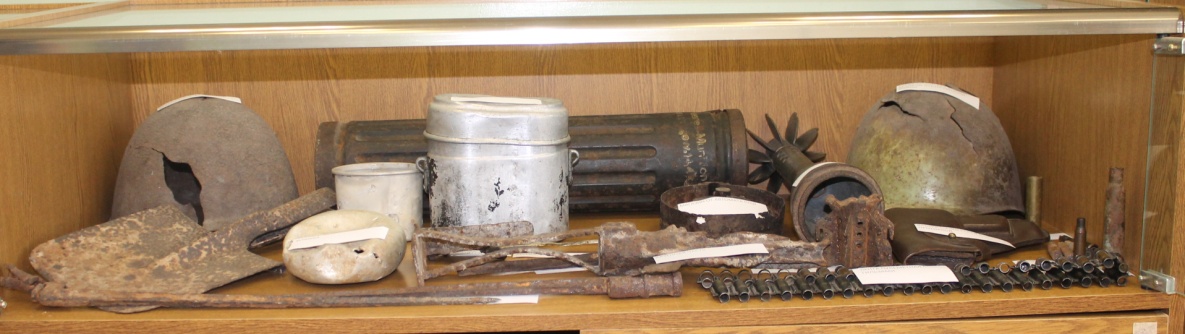 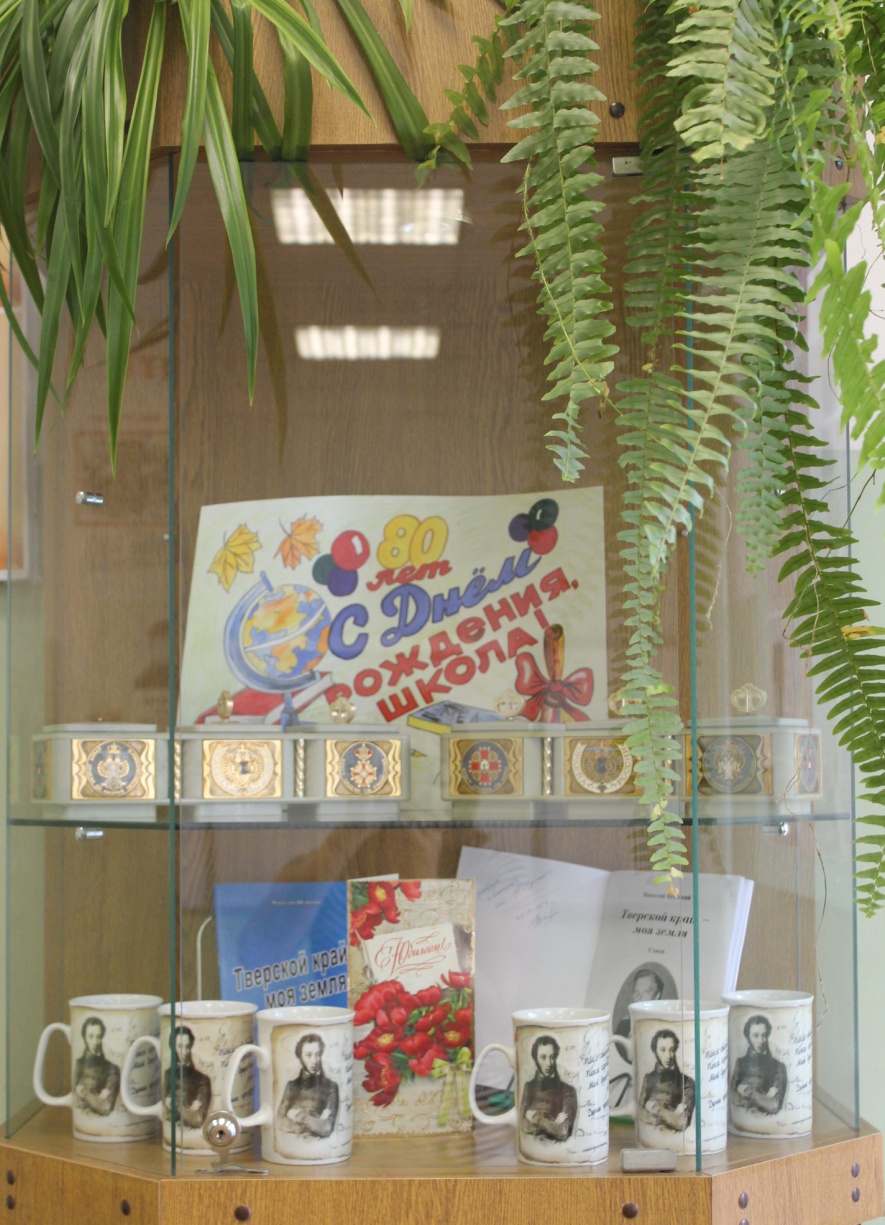 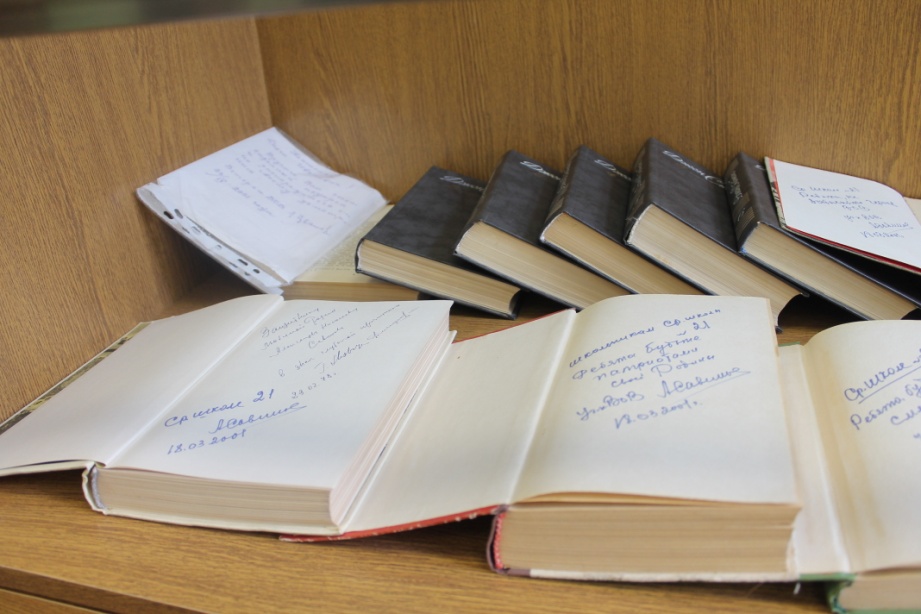 Альбомы исторической хроники и летописи школы, комплект символики (флаг, герб, аудиозапись гимна),  Быт жителей родного края. 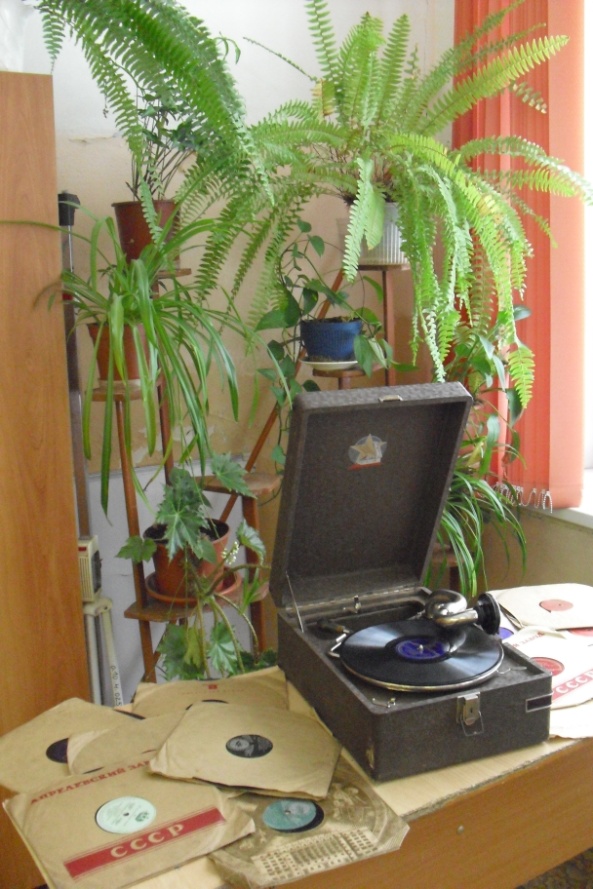 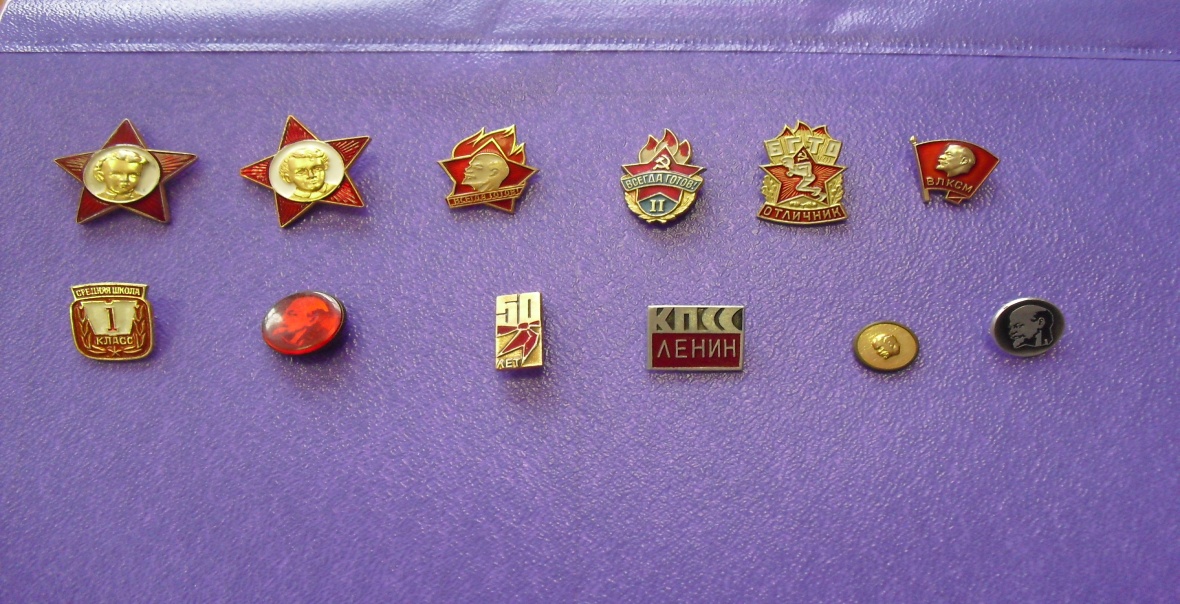 3. Книга учёта фондов (инвентарная книга)4. Фотографии, письма, газеты и листовки времён войны и послевоенного  периода              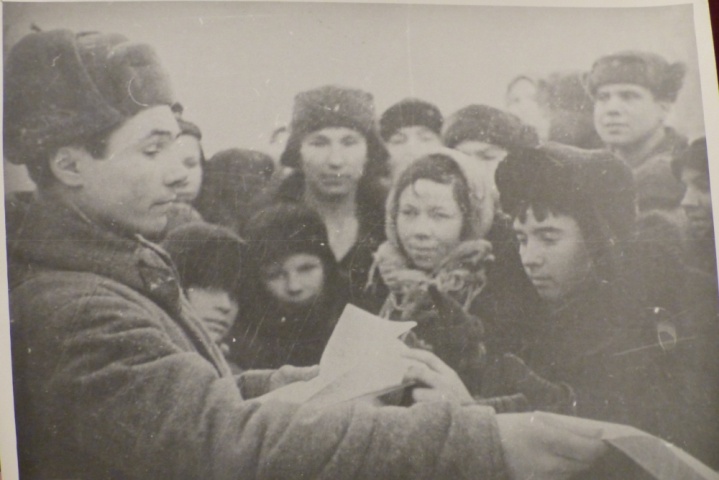 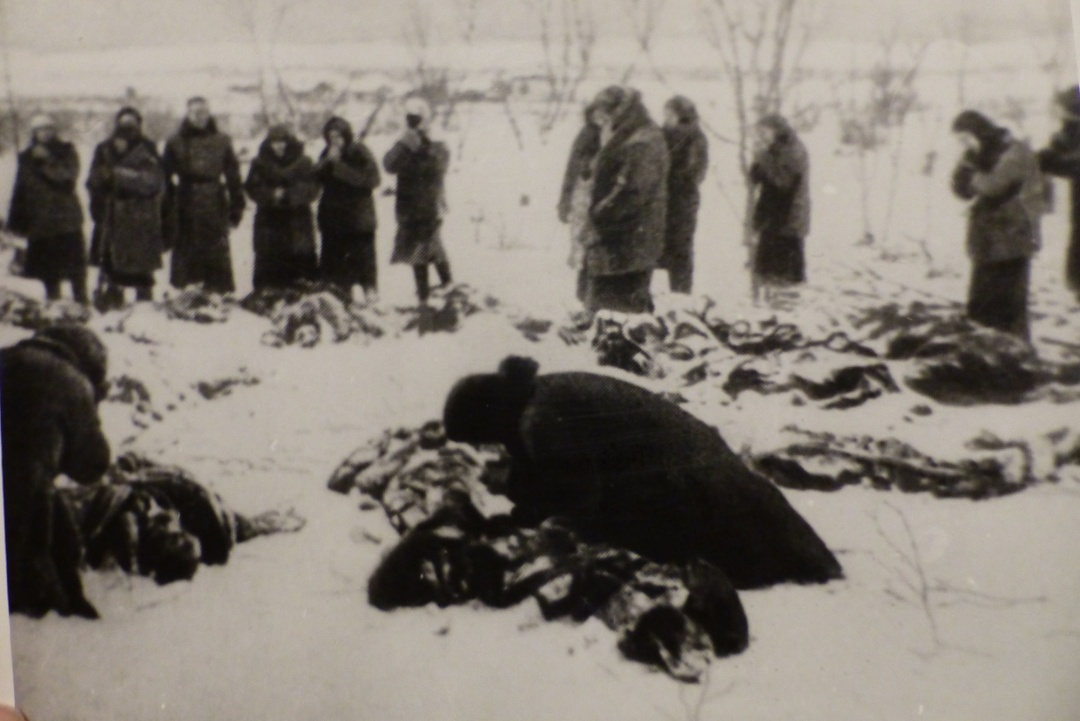 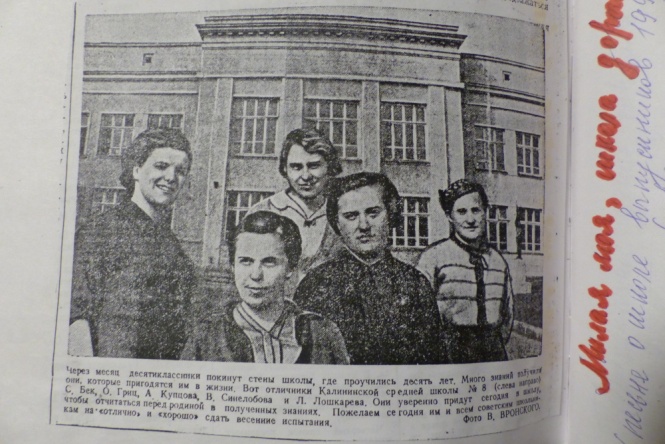 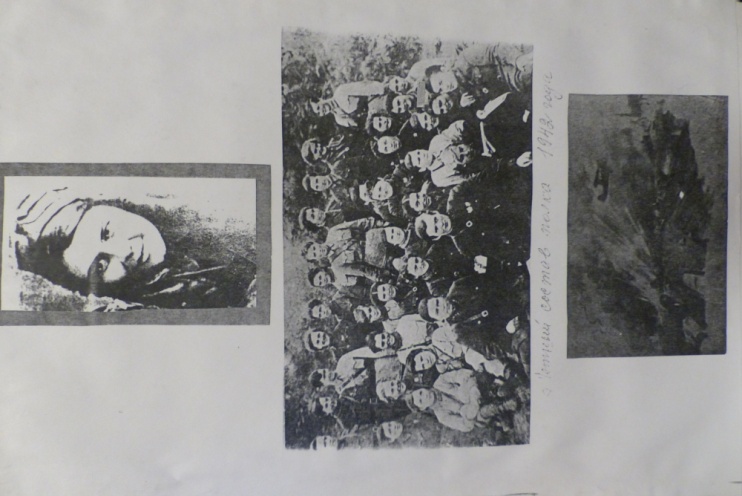 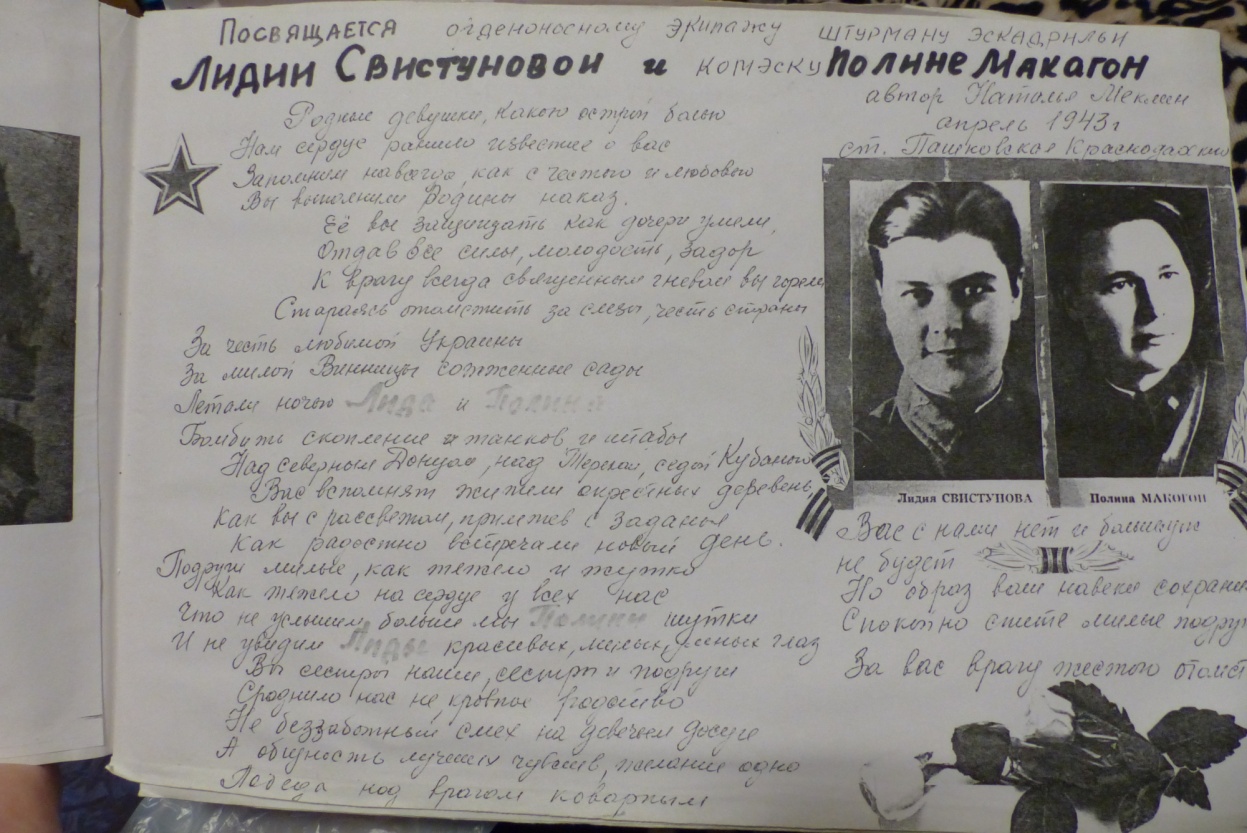 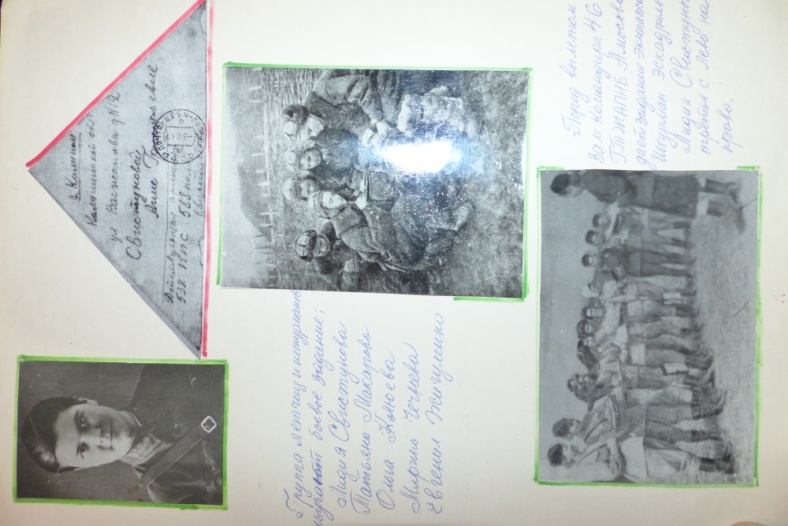 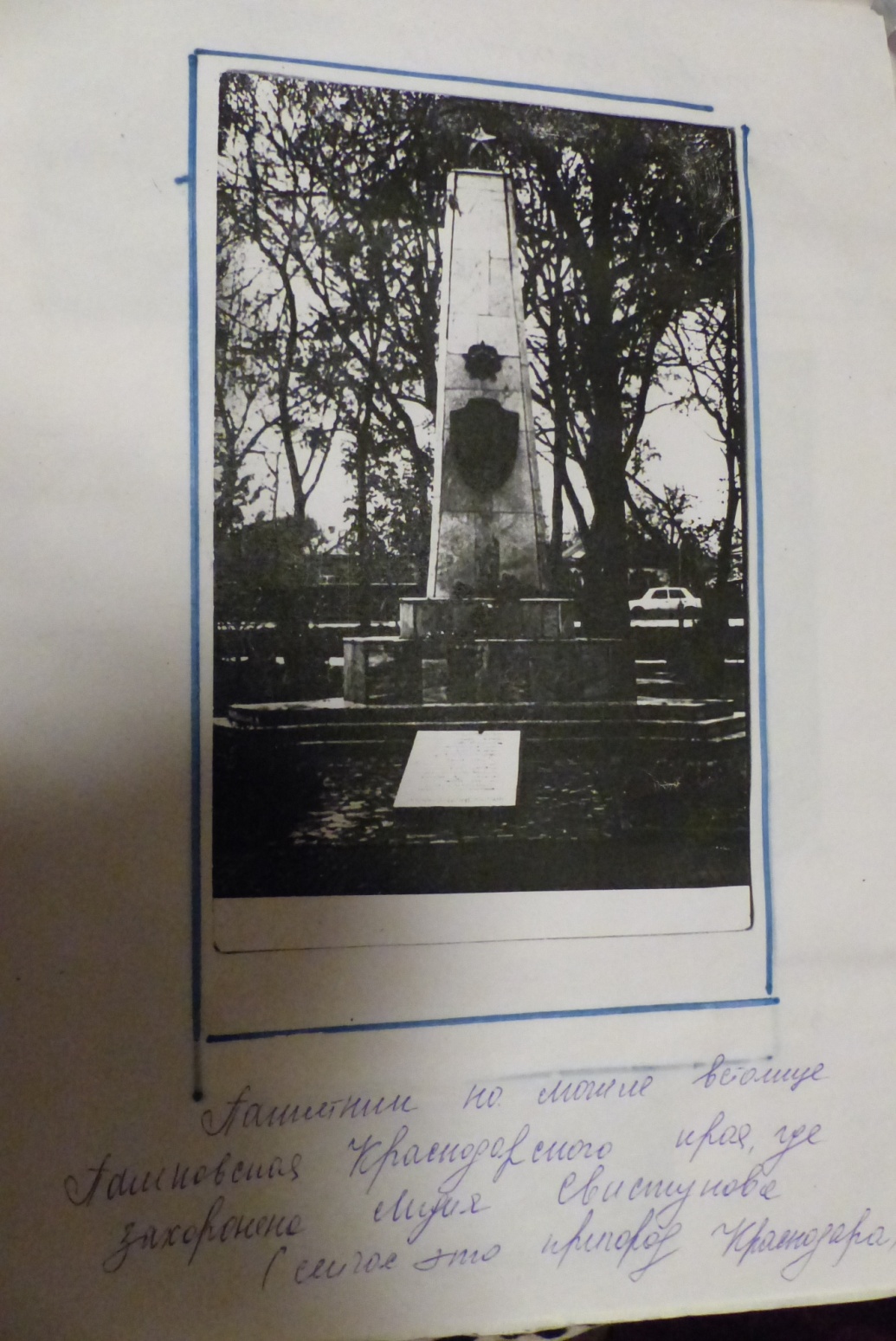 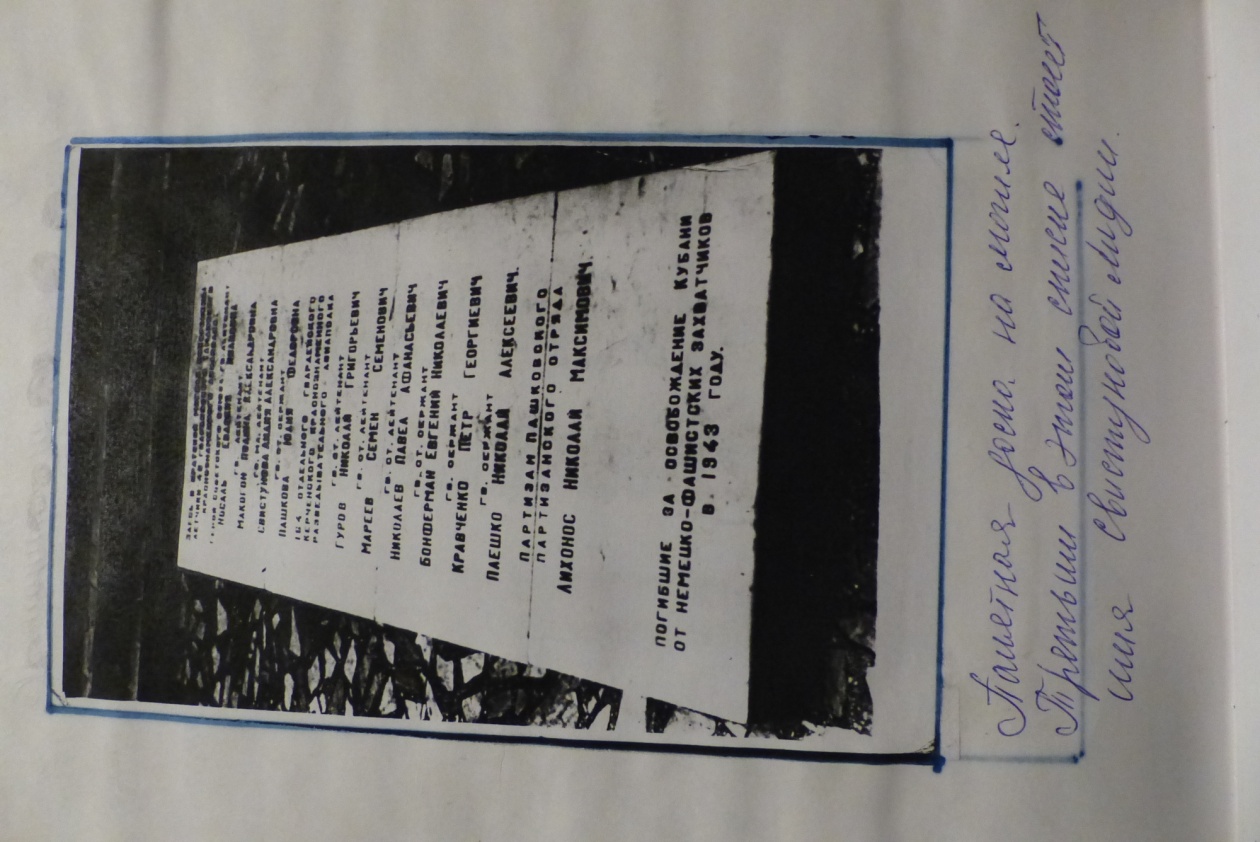 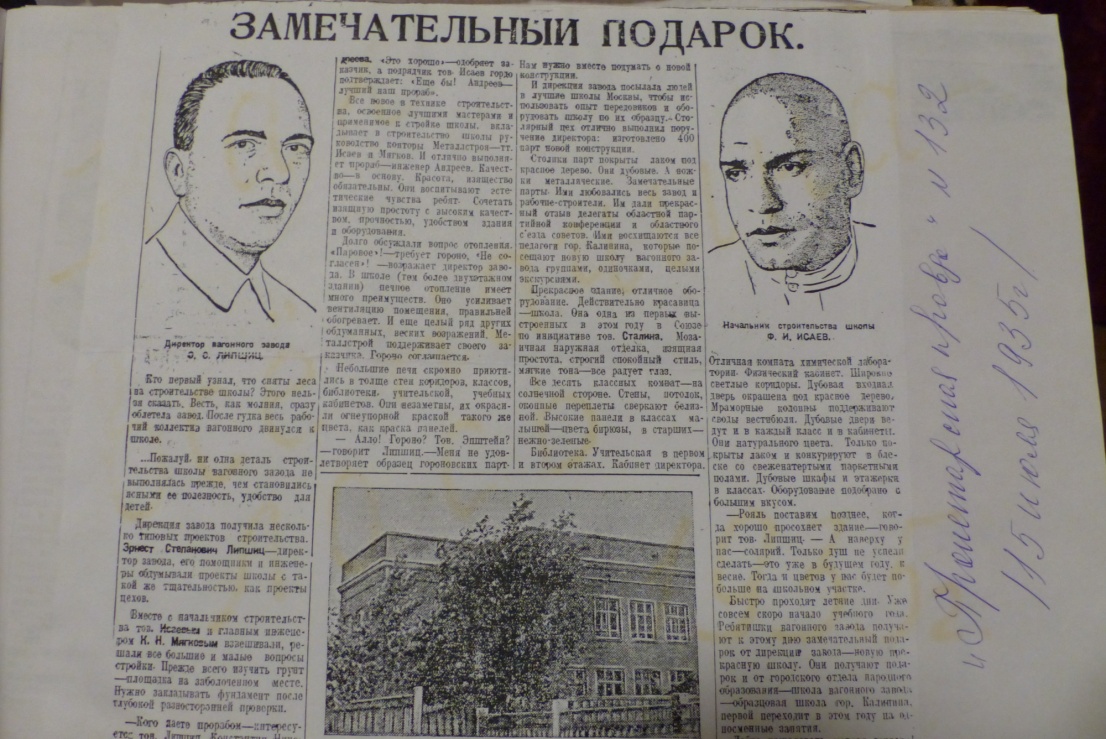 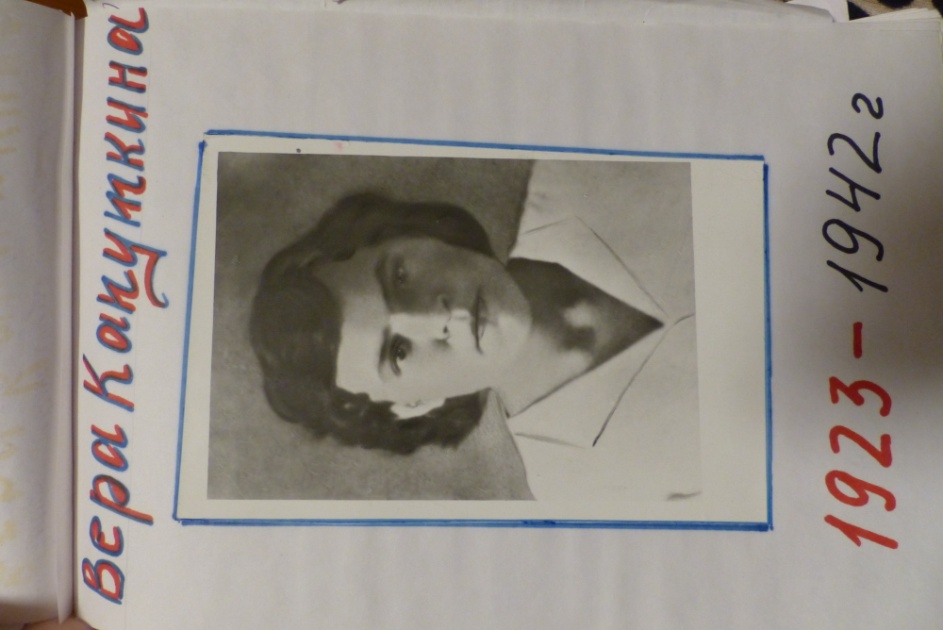 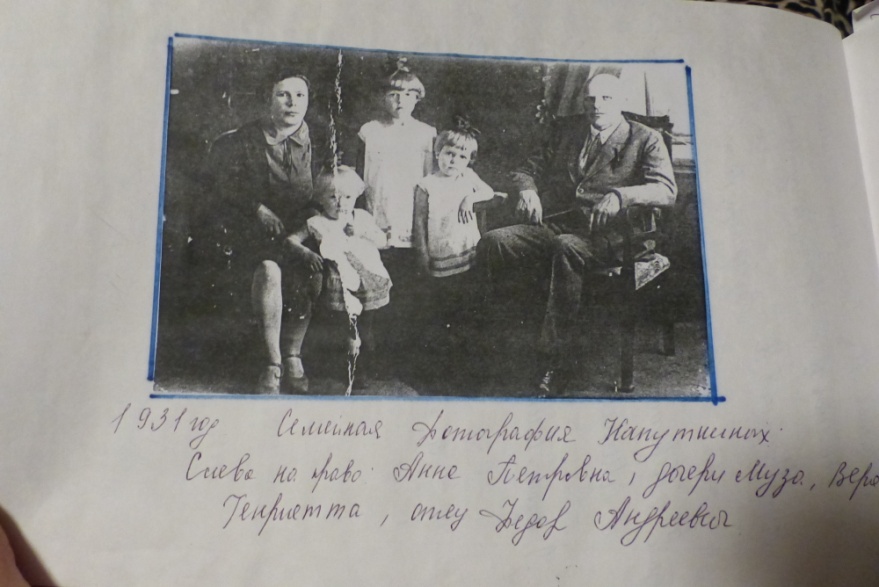 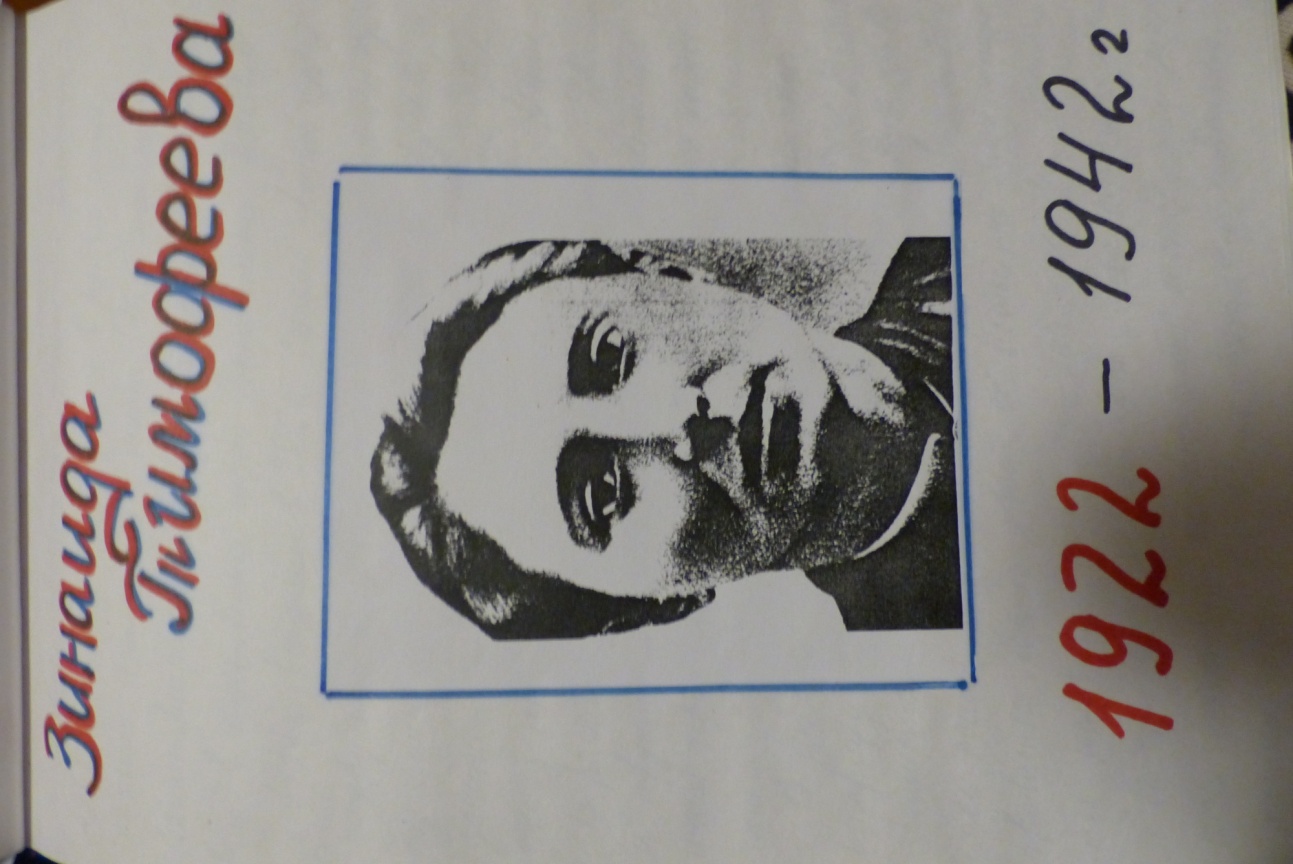 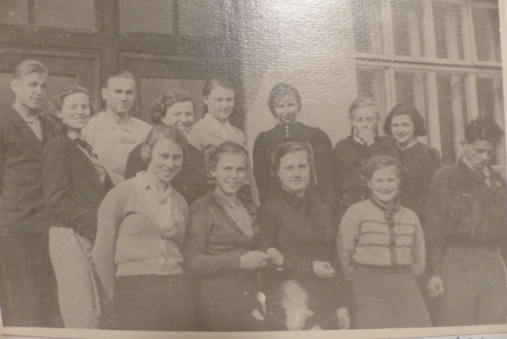 Наказы Ветеранов ВОВ.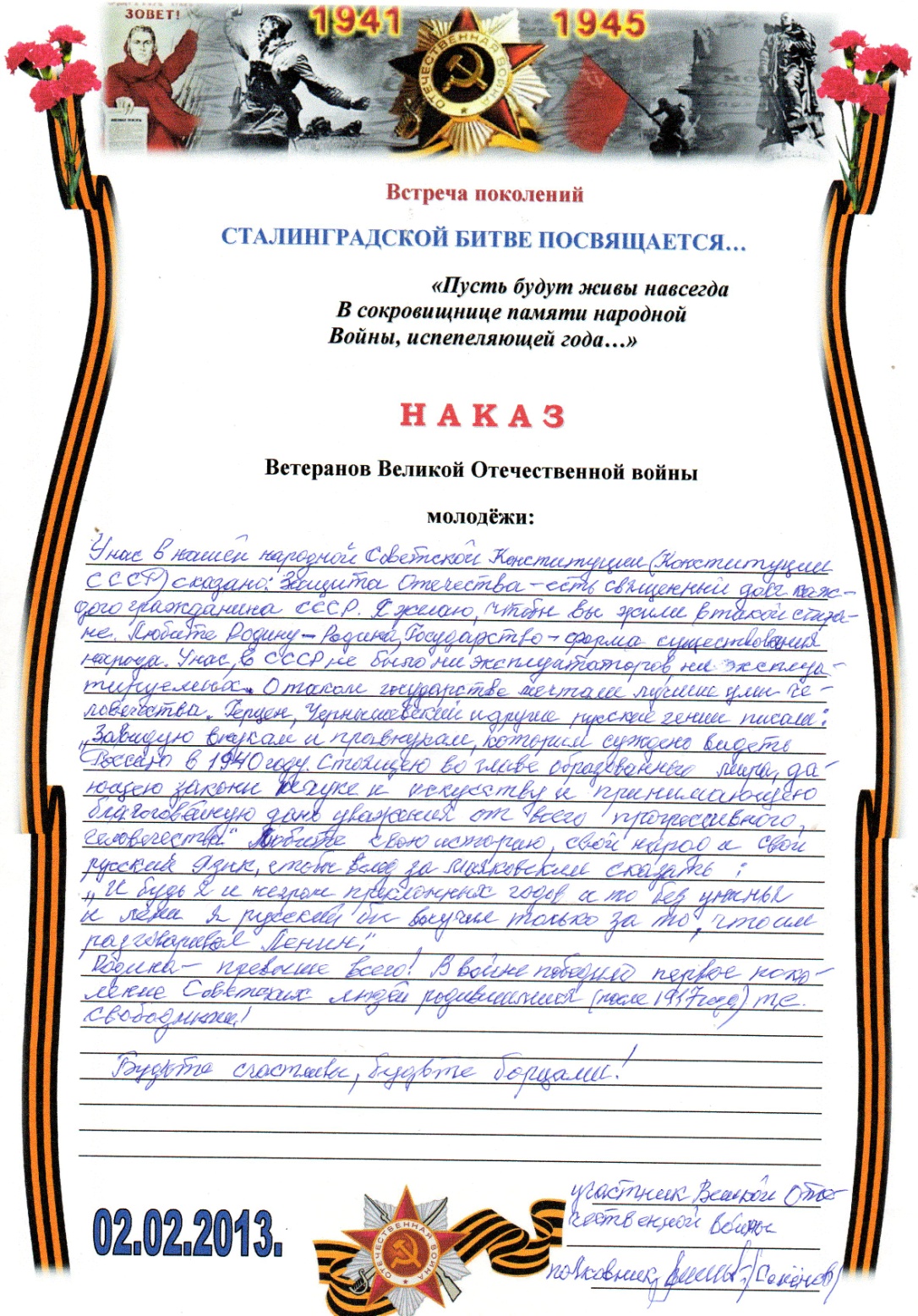 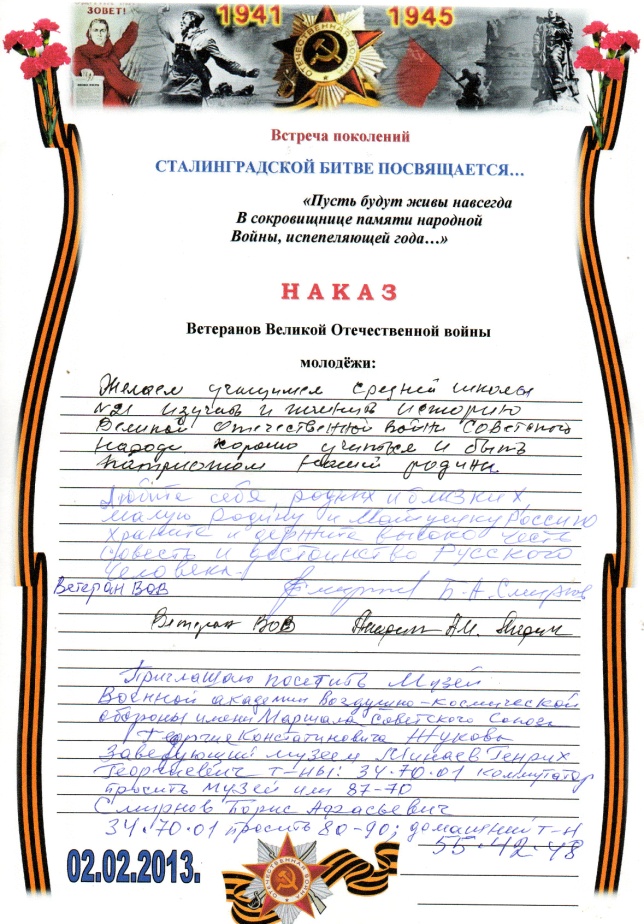 Боевые Листки.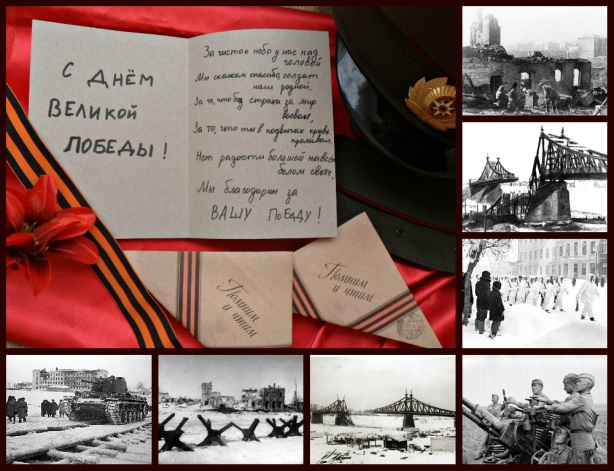 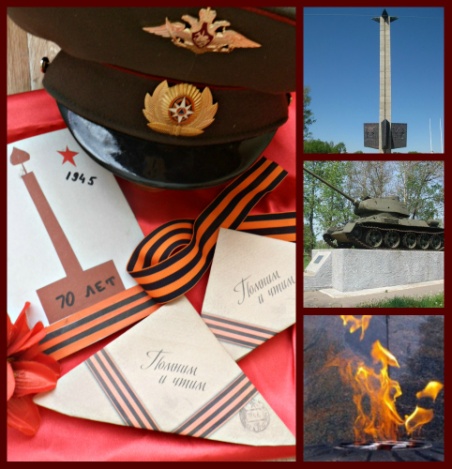                                   Старцева М. А., руководитель музея Истории школы.